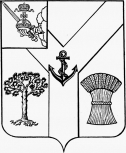 АДМИНИСТРАЦИЯМЕЖДУРЕЧЕНСКОГО МУНИЦИПАЛЬНОГО ОКРУГАВОЛОГОДСКОЙ ОБЛАСТИПОСТАНОВЛЕНИЕОт 18.04.2023 № 227            с. ШуйскоеАдминистрация округа ПОСТАНОВЛЯЕТ:1. Утвердить цифровые стандарты по муниципальному контролю на автомобильном транспорте, городском наземном электрическом транспорте и в дорожном хозяйстве в Междуреченском муниципальном округе согласно приложению 1 к настоящему постановлению.2. Признать утратившим силу постановление № 172 от 29.03.2023 «Об утверждении цифровых стандартов по муниципальному контролю на автомобильном транспорте, городском наземном электрическом транспорте и в дорожном хозяйстве в Междуреченском муниципальном округе» .3. Настоящее постановление вступает в силу со дня подписания, подлежит размещению на официальном сайте Междуреченского муниципального округа.Об утверждении цифровых стандартов по муниципальному контролю на автомобильном транспорте, городском наземном электрическом транспорте и в дорожном хозяйстве в Междуреченском муниципальном округеГлава округа                                                 А. А. Титов